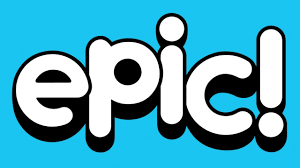 Mrs. Patton’s Class Code:kju 6848